MODELOS EN LA HISTORIA1)	La exégesis siempre comienza con el método gramático-histórico y la sensibilidad del género.2)	La historia es impulsada hacia adelante por el desarrollo de varios temas.3)	La historia está estructurada por pactos.4)	La historia también mantiene unida la tipología: obtienes un tipo de algo, y luego lo obtienes otra vez, y luego otra vez.5)	El es impulsado hacia adelante por la dinámica de la promesa y el cumplimiento.6)	La historia implica continuidad y discontinuidad.7)	La historia se enfoca en Cristo.SISTEMATIZÁNDOLO TODO1)	Dios gobierna todas las cosas y llamará a toda la humanidad a juicio. Por tanto...2)	No existe tal cosa como neutralidad espiritual, sea pública o privada. Solo existe un estándar de rectitud y justicia —el bíblico.3)	El pueblo especial de Dios existe para dar ejemplo de lo que se requiere de toda la humanidad: una verdadera política. Y esto como resultado debe llevarnos a discusiones acerca de...4)	El testimonio de la iglesia y como el evangelismo se relaciona con sus obras. Lo cual a su vez está unido a...5)	El papel de la ley de Dios en la vida del pueblo de Dios.6)	La naturaleza institucional del pueblo del nuevo pacto y como debe estar caracterizado por las señales del nuevo pacto: la cena del Señor y el bautismo.7)	La iglesia como el pueblo regenerado del reino.8)	La misión de la iglesia y si podemos decir que el reino se extiende más allá de la obra regeneradora del Nuevo Pacto.Primera edición en español: 2019Copyright © 2019 por 9Marks para esta versión españolaSeminario Básico—Teología Bíblica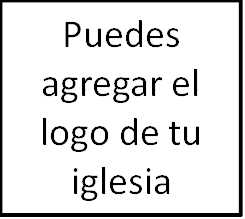 Clase 4: Un reino a través de un pactoEn el libro titulado Gospel and Kingdom, Graham Goldsworthy narra la historia de toda la Biblia a través de una estructura simple del pueblo de Dios, en el lugar de Dios bajo el gobierno de Dios.La idea del «reino a través de un pacto» viene del libro excelente de Peter Gentry y Stephen Wellum titulado Kingdom through Covenant.TRAZANDO NUEVAMENTE LA HISTORIA—UN REINO A TRAVÉS DE UN PACTODesde el principio hasta el final de la Escritura, Dios establece su reino a través de pactos. Estos pactos le dan forma a la Biblia como un todo. La creación y el pacto adámicoGénesis 1:1; 26-28¿Qué es un pacto? «Un compromiso solemne que garantiza promesas u obligaciones asumidas por una o ambas partes acordadas que son selladas con un juramento» (Paul Williamson, NDBT). O «un pacto es la constitución de una relación» (Elazar, Covenant & Polity). Implica la reunión —congregación— de partes separadas a través de un pacto de unión moral que establece posiciones de autoridad y límites del grupo de la comunidad.Adán es un «hijo». «Este es el libro de las generaciones de Adán (griego: biblos genese-os). El día en que creó Dios al hombre, a semejanza de Dios lo hizo. Varón y hembra los creó; y los bendijo, y llamó el nombre de ellos Adán, el día en que fueron creados. Y vivió Adán ciento treinta años, y engendró un hijo a su semejanza, conforme a su imagen, y llamó su nombre Set».¿Es que la rebelión de Génesis de Adán y Eva tuvo éxito? Sigue leyendo Génesis 5. Y también...El pacto noéicoGénesis 9:1-17. Señales del pacto: el arcoiris. Noé, un nuevo Adán.Toda la humanidad permanece responsable: «Decid entre las naciones: Jehová reina. También afirmó el mundo, no será conmovido; juzgará a los pueblos en justicia» (Salmo 96:10).El pacto abrahámicoGénesis 12, 15, 17. Abraham, un nuevo Adán. Señal del pacto: la circuncisión.Pactos comunes		Pactos especialesAdámico, Noéico		Abrahámico, Mosaico, Davídico, 	NuevoY Dios los bendijo.  Y Dios les dijo, «Fructificad y multiplicaos... (Génesis 1:28)Y Dios los bendijo a Noé y sus hijos y les dijo, «Fructificad y multiplicaos... (9:1. 7)[Dios le promete a Abraham] Y haré de ti una nación grande, y te bendeciré, y engrandeceré tu nombre, y serás bendición. Bendeciré a los que te bendijeren... (12:2-3)Y pondré mi pacto entre mí y ti, y te multiplicaré en gran manera... Y te multiplicaré en gran manera... Y te daré a ti, y a tu descendencia después de ti... toda la tierra de Canaán... (17:2, 6, 8) ¿Cuál es la relación? (C)______________  (S)______________Ver Éxodo 1:7Los pactos mosaicos y davídicos¿Cuál es la relación entre el abrahámico y el mosaico/davídico?Los pactos mosaico y davídico__________________ la promesa abrahámica.Israel es llamada «hijo». Es un Adán corporativo: Éxodo 4:22-23; 19:5-6; 20; 24:7-8.Señal del pacto: la circuncisión.Deuteronomio 17:18-20; 2 Samuel 7. David y su descendencia debían representar de manera especial el gobierno y el reino de Dios al pueblo de Dios, y debía representar a Dios al pueblo. David también debía ser un tipo del nuevo Adán, un hijo especial, que representa y refleja a su Padre celestial.Salmo 2:7-8: Jehová me ha dicho: Mi hijo eres tú; Yo te engendré hoy. Pídeme, y te daré por herencia las naciones, y como posesión tuya los confines de la tierra.Pero... se rebelaron.El nuevo pactoIsaías 53-55; Jeremías 31:33-34; Ezequiel 36:21-24¿Cuál es la relación entre el pacto mosaico (antiguo) y el nuevo pacto (nuevo)?NO lo corporativo a lo individual. NO la obediencia requerida a ninguna obediencia requerida.1)	(Antiguo) La obediencia del pueblo depende de _____________ (nuevo) la obediencia del pueblo depende de ____________________________ .2) (Old) God_____________    (New) God ________________.Cumplimiento en Jesús: ¿Quién es Jesús?Mateo 1:1: «Libro de la genealogía de Jesucristo, hijo de David, hijo de Abraham».¿Quién es Jesús? El nuevo  _______________________________.El hijo de _____________________________________________.El hijo de ____________________________________________.Ahora observemos Mateo 2:14-15. Él es el nuevo _____________.Vayamos a Mateo 5:17. Jesús cumple la/el ___________________________ y la/el ____________________.La iglesiaObserva Mateo 26:26-29. 1 Pedro 2:9. Gálatas 6. Somos el nuevo Adán, hijos, el nuevo Israel, hijos abrahámicos de la promesa.